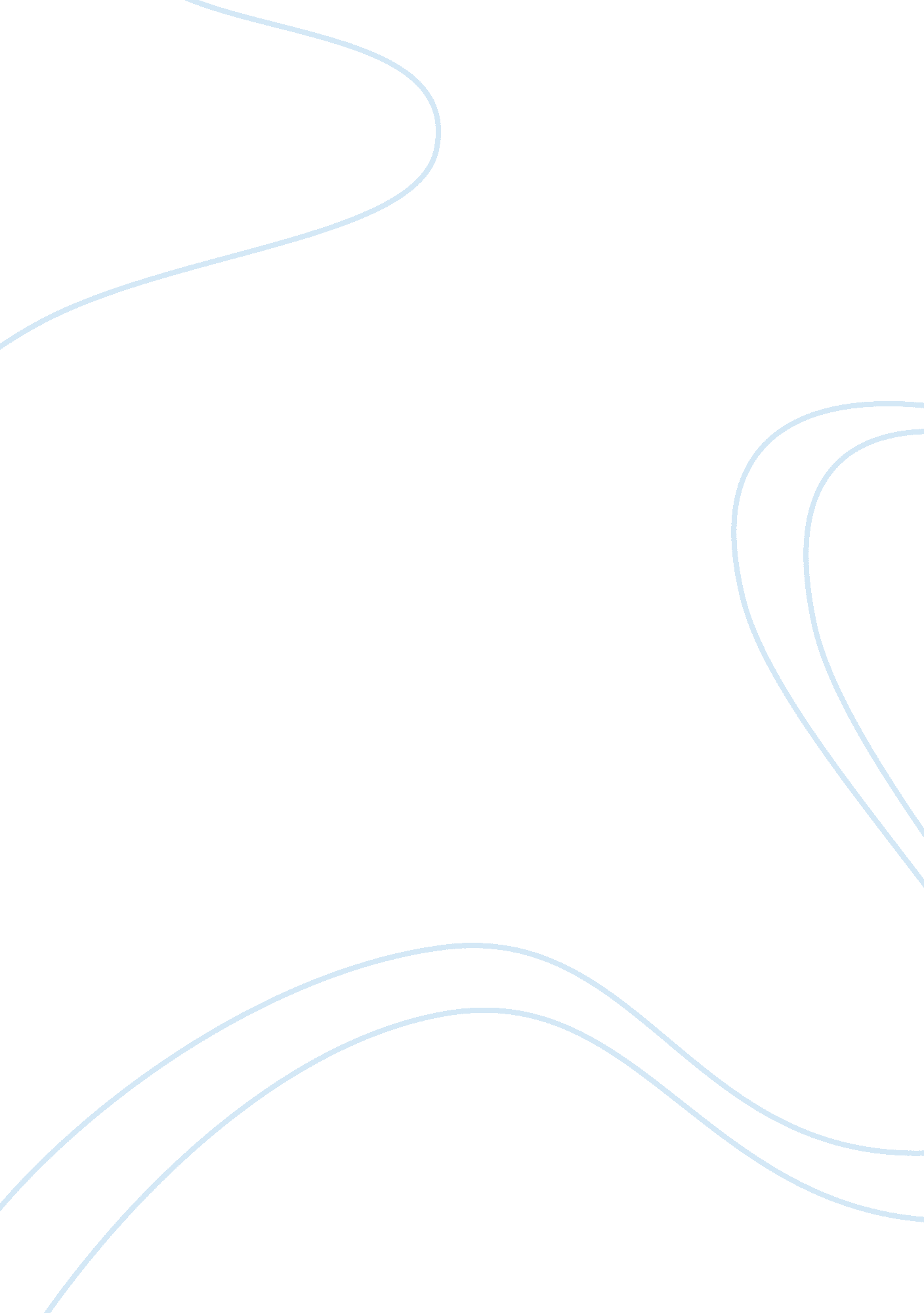 What made you take interest in a career in cosmetology? assignmentBusiness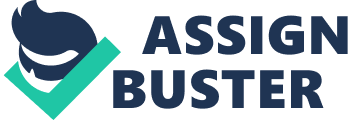 Once upon a time, there was a little girl. This little girl enjoyed cutting her Barbie’s’ hair, her baby dolls’ hair, and even occasionally her own hair too. Once everyone’s hair was cut just right, she would find her markers and continue to “ color” their hair. After everyone’s hair was perfect she would “ close her shop” Wash the dolls’ hair and be ready for the next day of work. Most girls have at least one moment in their life, when they have cared about their hair, the style, the cut, and the color. For me it hasn’t been just one moment, its been everyday. It’s not just my hair anymore either. Its EVERYONE’S hair. I enjoy styling everyone’s hair. Beauty and perfection fascinate me. I have been coloring my hair, and others hair, for six years. A selected few have also allowed me to cut their hair over the past three years. I have received no complaints. At age 16, I decided that I should look into Cosmetology school. Just after visiting one school, I was one hundred percent sure that cosmetology was the way to go. The ability to cut and Style people’s hair all day everyday… It’s a dream come true! The feeling of having someone put their whole faith in you to cut, color or style their hair, its amazing. I love helping other people. Cosmetologist help people in two ways. They help you with your choice of hair fashion, and they are also there when you just need someone friendly to talk to. I would love the opportunity to be able to put a smile on someone’s face. Both for lending them my services and a friendly ear to listen. So all in all, my interest has always been in cosmetology. My interest will always be a part of me. They always say, “ where there’s a will, there’s a way. ” I have the will, I’m just hoping this school can help me find my way. 